Комерційна пропозиціяcapland.com.ua pplayinua@gmail.com 044 228 23 22*Гарантійний термін від 10 до 25 років* Всі продукція має відповідні сертифікатиЗагалом: 843 350,00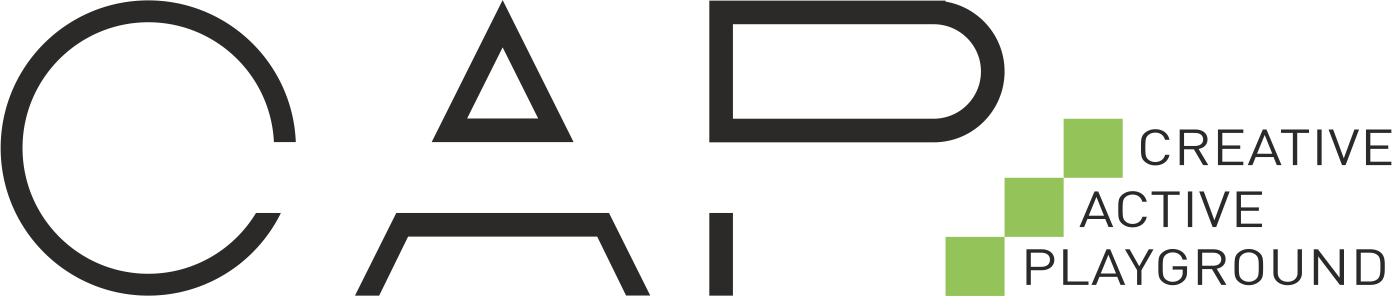 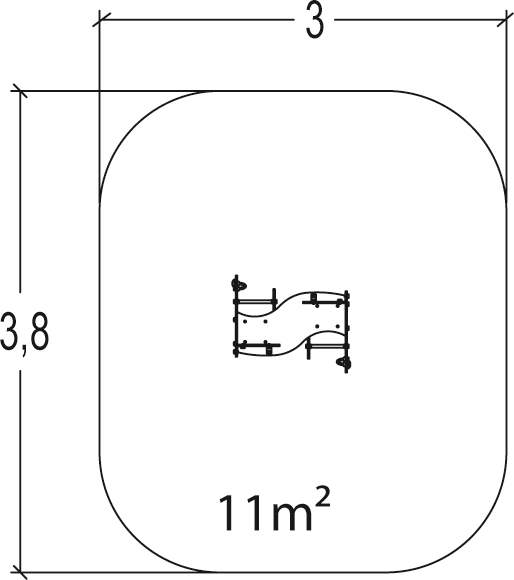 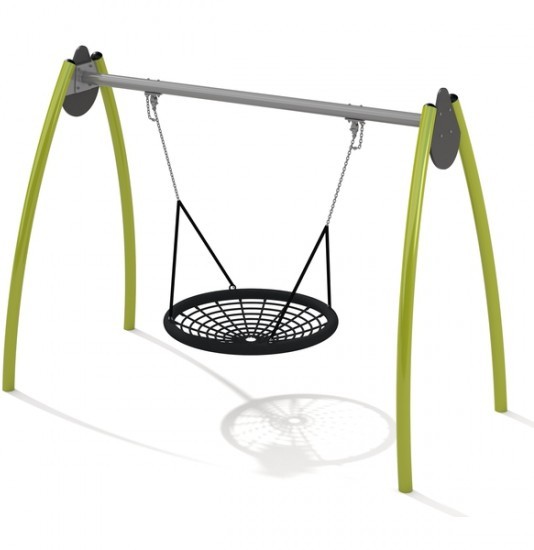 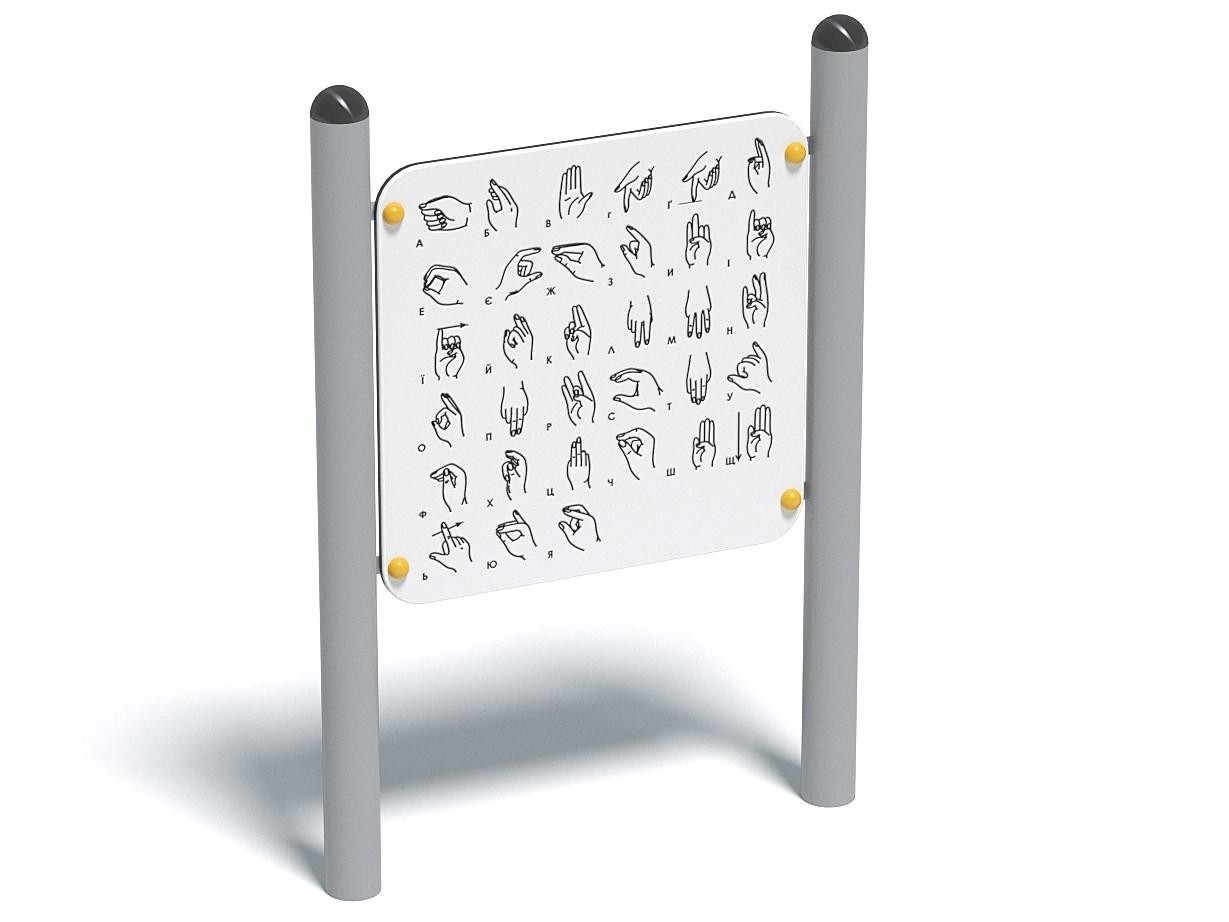 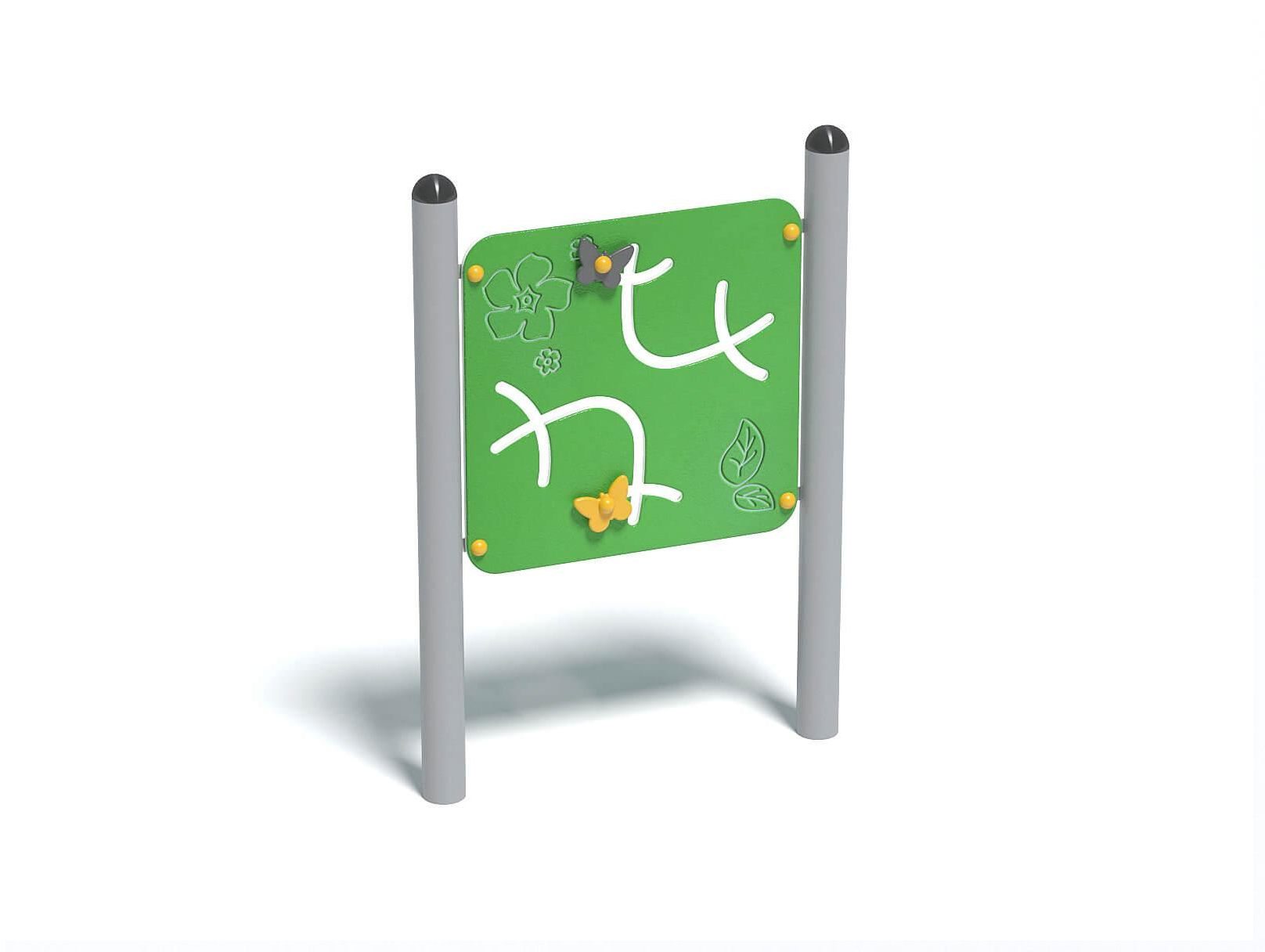 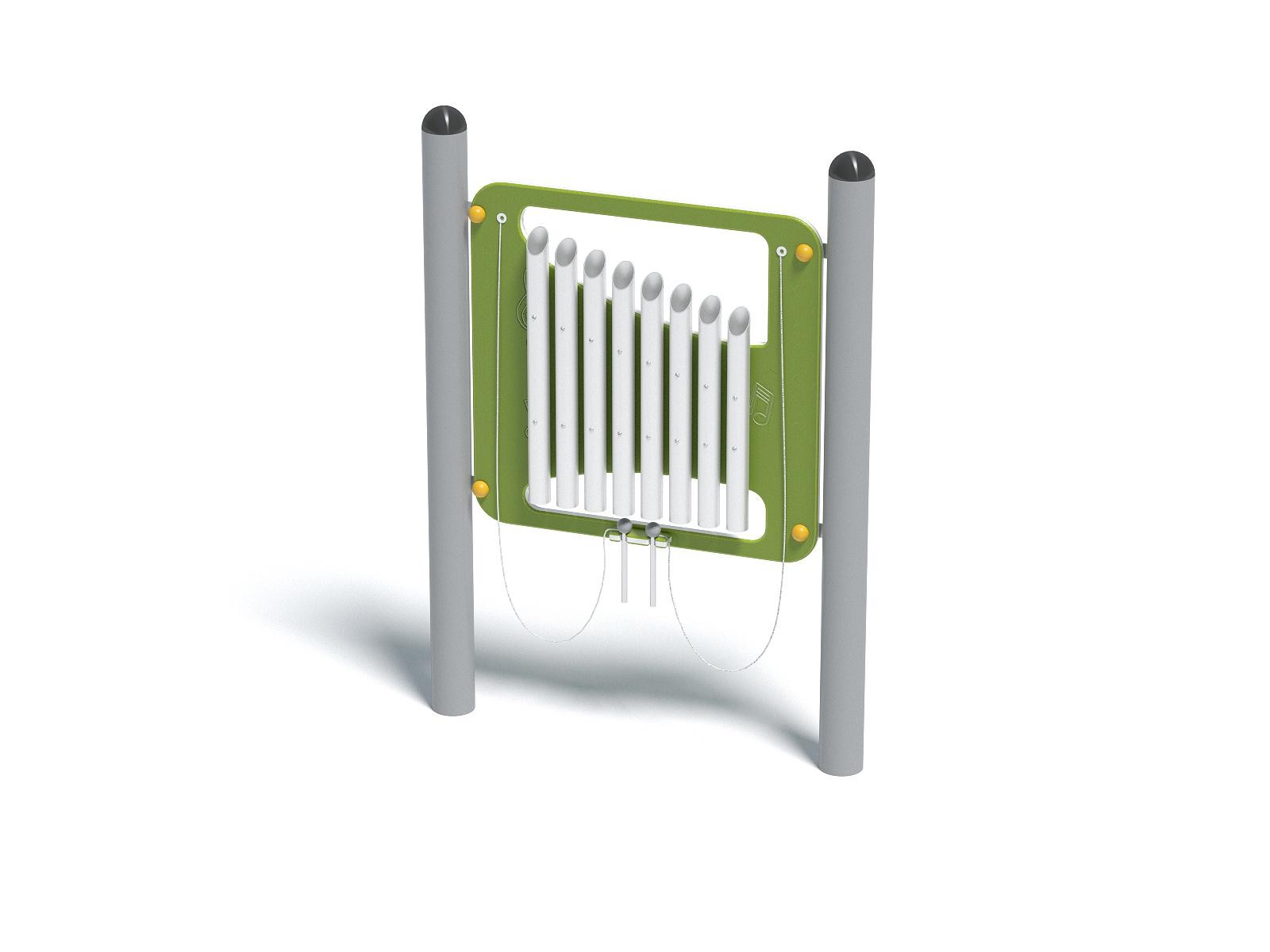 АртикулЗображенняНазваВид активності/назологіїВікова катего ріяЦіна, грн з ПДВТехнічни характеристикиОписКлк-сть, штВартість, грн з ПДВКатегорія80040263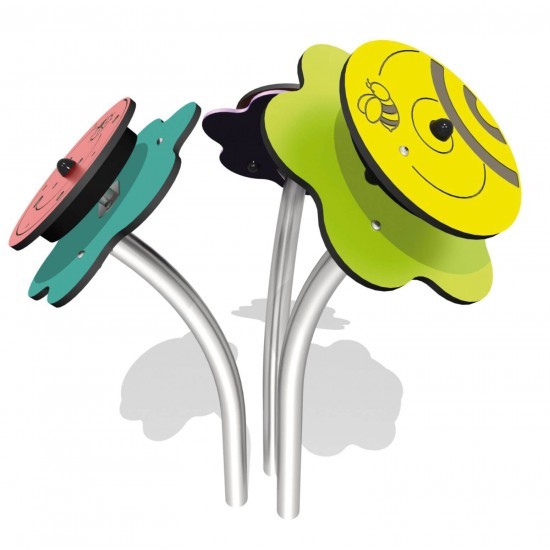 Ігровий елемент "Букет" ІА015Діти з моторними порушеннями, діти аутисти, діти з порушеннями мовного апарату, діти з порушеннями зорового апарату,дiтри з порушеннями слуху1+25 200,00Розміри: 0,8 x 0,8 мВисота: 1,1 м.Матерiали: метал, крiплення металевi, заглушки пластикові антивандальні, поліетилен еструдований багатошаровий, музичний наповнювач, порошкова покраска металу.Ігровий елемент "Букет" - Кожна квітка ансамблю являє собою тактильну панель з динамічним зображенням (підібраною гаммою кольорів) та відповідним до тематики звуковим супроводженням (метелик, при обертанні відображає звук помаху крил, бджола - як дзвіночок трудолюбива, і остання квітка- відображає малесеньких комашок).Елемент знаходиться на комфортній висоті, адже дітки на візочках зможуть комфортно грати, а також, колесо кожної квітки - це тренажер для розвитку плечового суглобу ! Граючи, дітки пізнають природу, розвивають соціальні навички, отримують фізичне навантаження та купу позитивних емоцій!125 200,00I II V80040249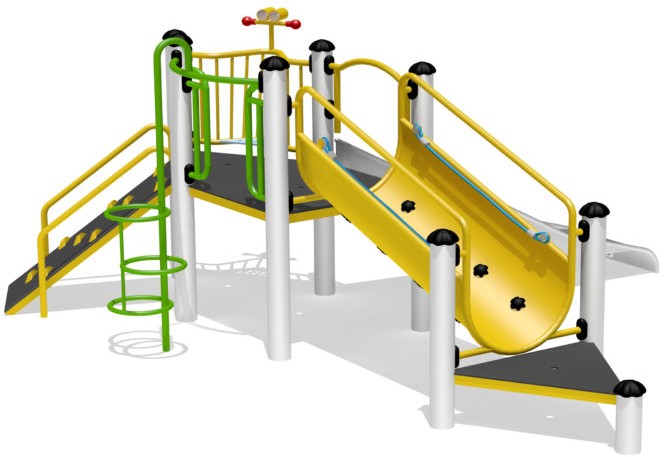 Ігровий комплекс ІА001діти з моторними порушеннями, діти з РАС,діти з порушеннями мовного апарату діти з вадами зору3+86 400,00Розміри: 4,5 х 4,2 мВисота: 0,93 м Матеріали: метал, сталь, порошкове фарбування металу, поліетиленекструдований, армований канат, ламінована фанера вищого гатунку.Комплекс включає в себе універсальний інклюзивний скаладром з зачепами та канатами, завдяки яким дитина з обмежаними опорно-руховими можливостями може комфортно взбиратися на ігровий комплекс і одночасно отримувати необхідне фізичне навантаження. Поряд зі скаладромом розташована платформа- станція, для зручного пересаджування дитини з візка. Сітка-гомак забезпечує дитині масаж та необхідне навантаження на хребет та суглоби.186 400,00IV V III I80040262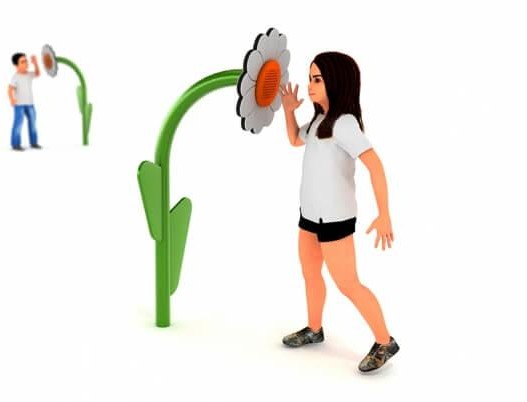 Ігровий елемент ІА014Діти з моторними порушеннями, діти аутисти, діти з порушеннями мовного апарату, діти з порушеннями зорового апарату1+15 000,00Розміри: 0,4 x 0.65 mВисота: 1.1 mМатеріали: метал, порошкове фарбування металу, поліетилен екструдований, заглушки пластикові антивандальні.Ігровий елемент "Мова квітів". У комплект входить 2 тубофона рознесених до 20 м. Дітки можуть розмовляти, передавати різні звуки, повідомлення, грати в різноманітні ігри.230 000,00II V80040256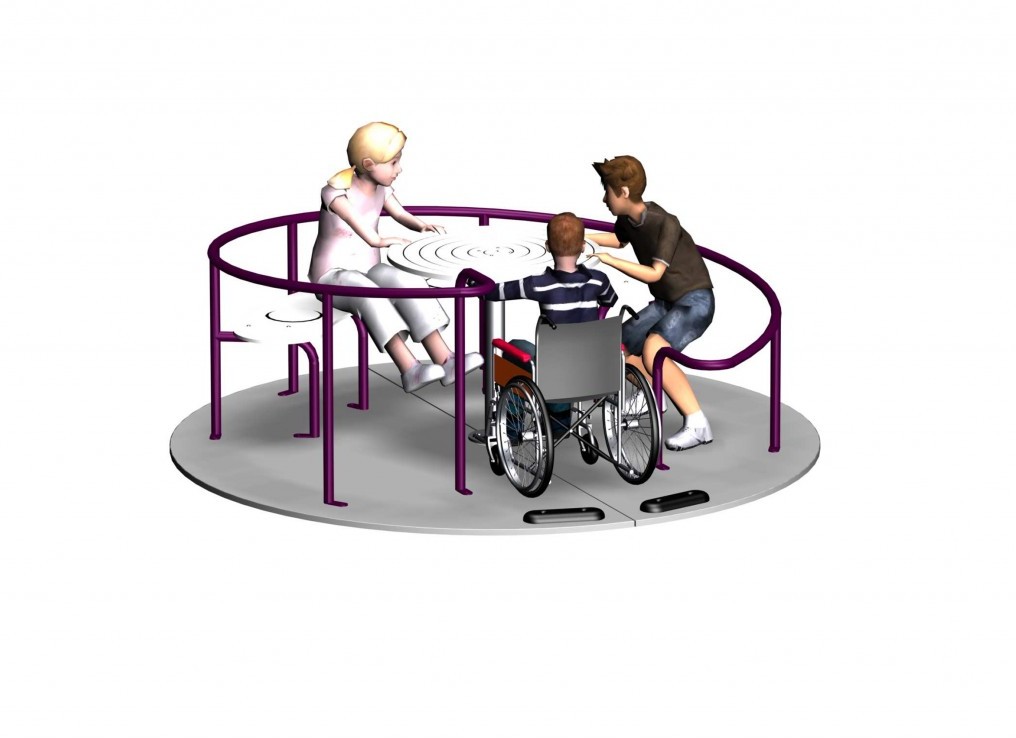 Карусель ІА008Діти з моторними порушеннями, діти аутисти,діти з порушеннями мовного апарату, діти з порушеннями зорового апарату, дiти з вадами слуху1+51 000,00Розміри: d= 2.5 м.Матеріали: метал, порошкове фарбування металу, антиковзаюча водостійка ламінована фанера вищого ґатунку, заглушки пластикові антивандальні, страхуючі "стопи" для візочків.Ігровий елемент ідеально підходить для дітей будь-якого віку. Малюки пізнають з його допомогою почуття швидкості і центрального прискорення, це допомагає відчути впевненість в собі та випробувати свої сили. Дітки можуть розвивати почуття рівноваги і соціальні навички одночасно. Величезні розміри каруселі дозволяють гратися одночасно 7-9 діткам!Передбачене місце для візочка, страхувальна система для візочка. Центральний пульт (столик) - є точкою опори, за яку користувачі можуть розкручувати карусель! Тобто бітьки обо тьюарти зможуть досить комфортно бути поряд та гради з дитиною!151 000,00IV V III I80040406Навчальна дошка BG060 "Лабіринт Звірі"Розвиток дрібної моторики Розвиток логікиРозвиток 3Д мислення Соцільний розвитокДіти з моторними порушеннями Діти з вадами зоруДіти з труднощами в навчанні1+10 680,00Розміри: 0,9 х 0, 74 м.Висота: 1,0 м.Матеріали: поліетилен екструдований, метал, порошкове фарбування металу, заглушки пластикові антивандальні.Задачна дошка - альтернативне рішення для навчання будь-якої дитини. Виконуючи завдання дитина розвиває дрібну моторику, логічне мислення, вчиться задавати питання, взаємодії з іншими дітками.110 680,00V80040412Навчальна дошка BG065Розвиток дрібної моторики Соціальний розвитокДіти з моторними порушеннями Діти з вадами зору Діти вадами слухуДіти з труднощами в навчанні1+11 160,00Розміри: 0,9 х 0, 74 м.Висота: 1,0 м.Матеріали: поліетилен екструдований, метал, порошкове фарбування металу, заглушки пластикові антивандальні.Задачна дошка - альтернативне рішення для навчання будь-якої дитини. Виконуючи завдання дитина розвиває дрібну моторику, логічне мислення, вчиться задавати питання, взаємодії з іншими дітками. Особливість дошки в тому, що вона музична, за допомогою спеціальних палочок дитина може створювати свою власну мелодію.111 160,00II80040407Навчальна дошка ІА013 "Мова жестів"Розвиток дрібної моторики Розвиток логікиРозвиток 3Д мислення Соцільний розвитокДіти з моторними порушеннями Діти з вадами зоруДіти з труднощами в навчанні1+10 200,00Розміри: 0,9 х 0, 74 м.Висота: 1,0 м.Матеріали: поліетилен екструдований, метал, порошкове фарбування металу, заглушки пластикові антивандальні.Учбова дошка, завдяки котрій дітки з порушеннями мовного апарату зможуть вивчики абетку "Мови жестів". На зворотній стороні дошки написані цікаві факти з дивовижного Світу природи та науки.110 200,00III80040429Гойдалка BG081Координація рухів Баланс3+46 560,00Розміри: 1,85 х 2,10 мВисота: 2,1 м.Матерiали: метал, порошкове фарбування металу, ланцюг з нержавіючої сталі,Зручна дитяча гойдалка, відмінне доповнення будь-якого дитячого ігрового майданчика.Сприяє розвитку балансу, координації рухів. Погойдування допомагає заспокоїться, дарує відчуття комфорту і безпеки.146 560,00V IV80040258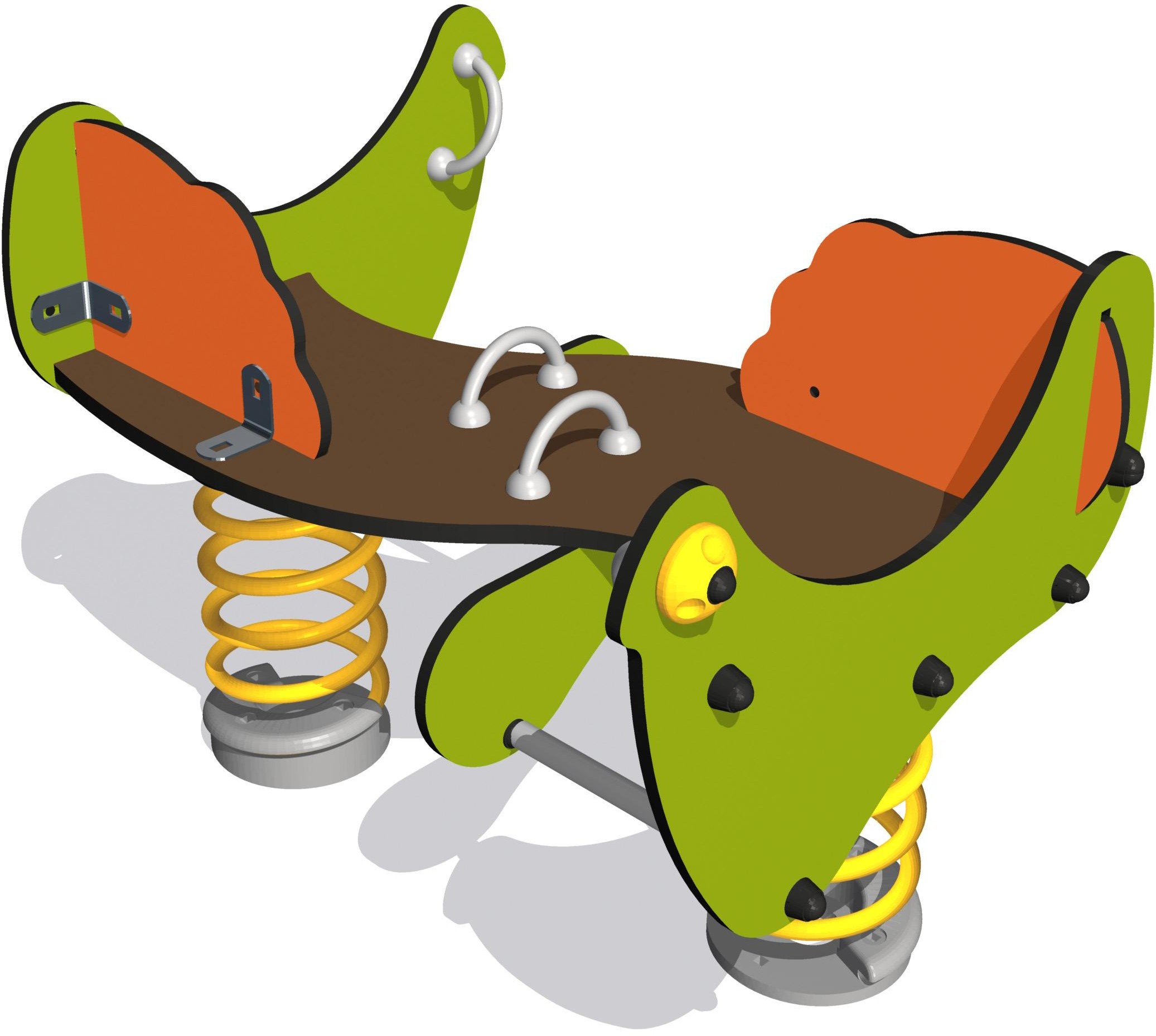 Балансир-гойдалкаКоординація рухів Баланс3+21 850,00--121 850,00V I80040430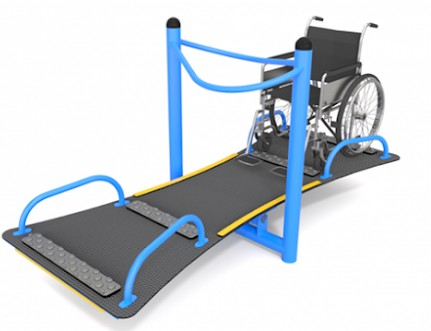 Балансир ІА024Координація рухів Баланс3+48 900,00--148 900,00IV V III I80040251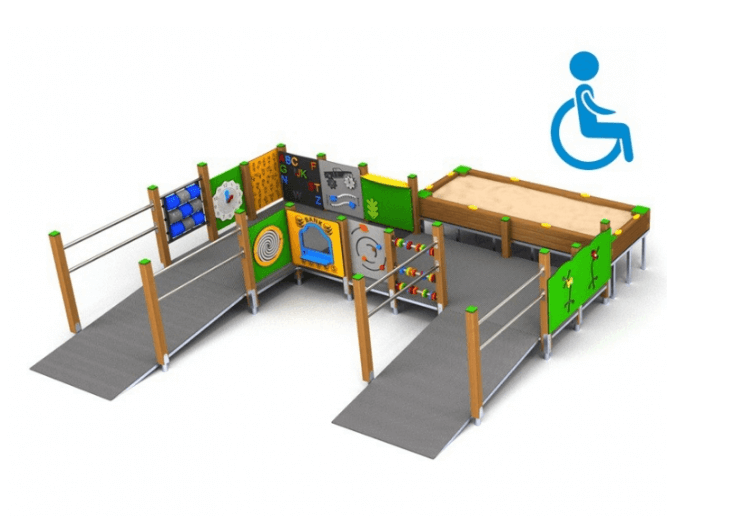 Игровой комплекс IA003Артикул: 800402512+185 000,00Материал: hpl-пластик, металл, дерево.1185 000,00IV V III IГумове покриття майданчика (безпечні зони елементів)м2720,00370266 400,00Доставка та монтаж150 000,00